Тема: Использование информационных ресурсов обществаЗадания выполнить в тетради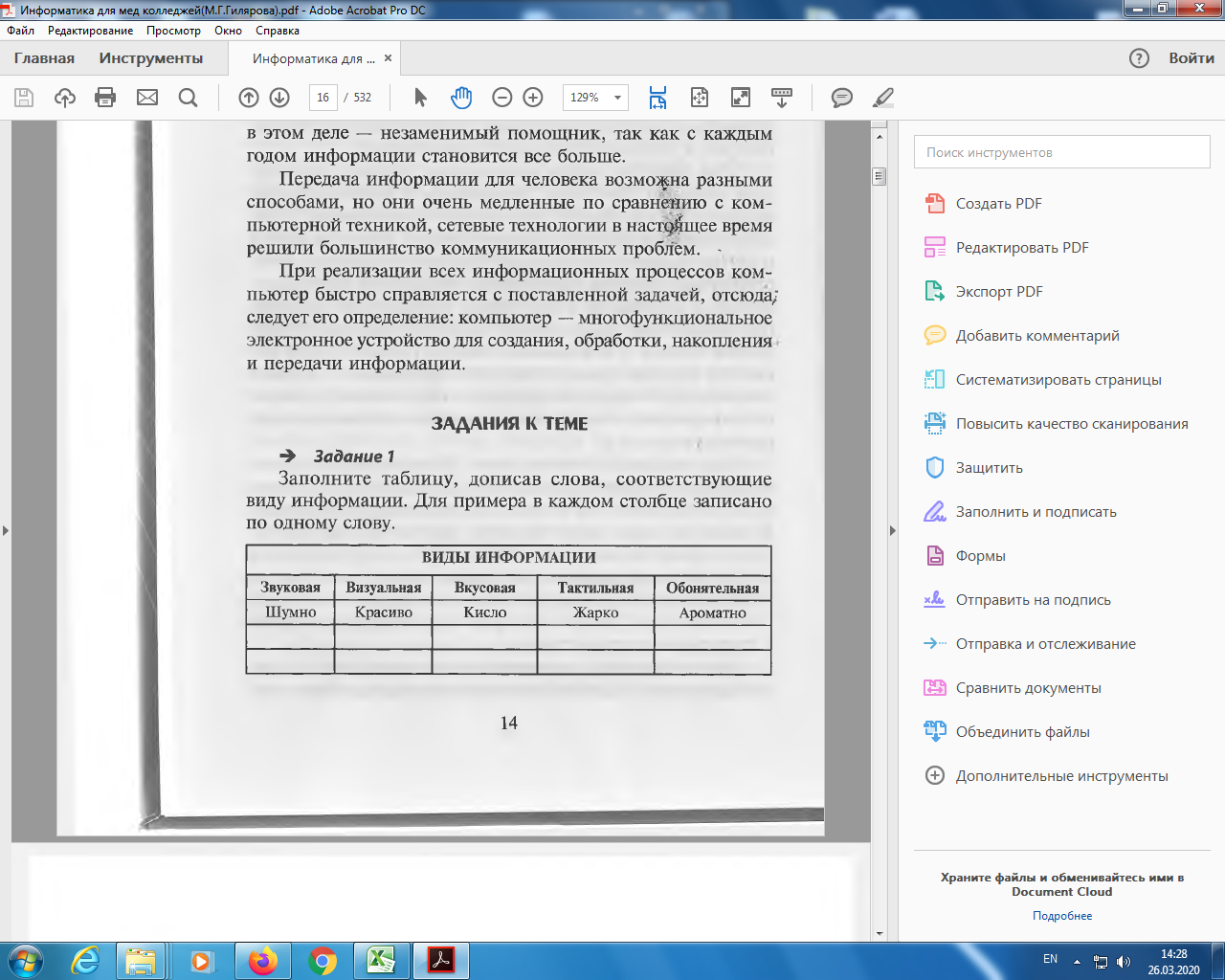 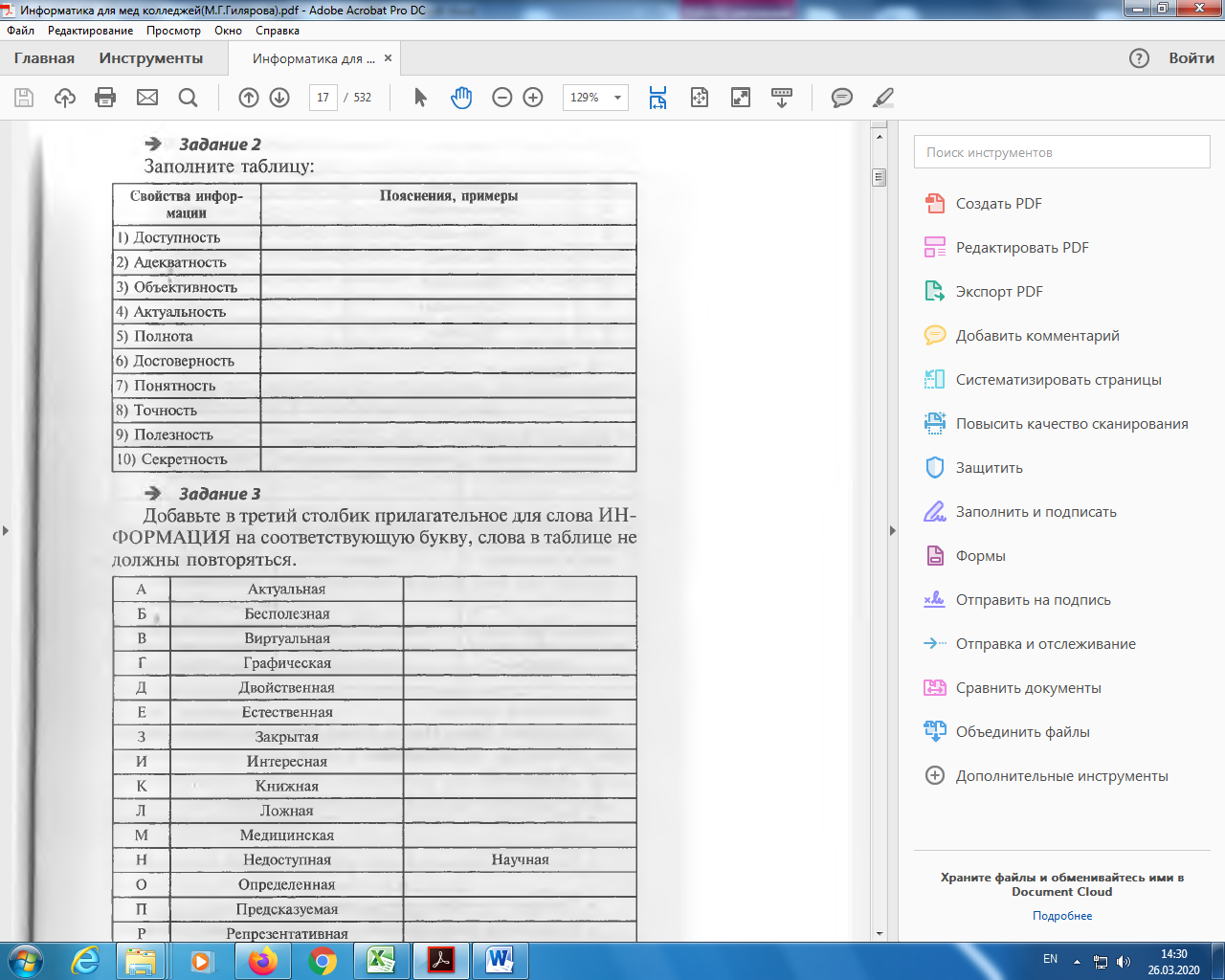 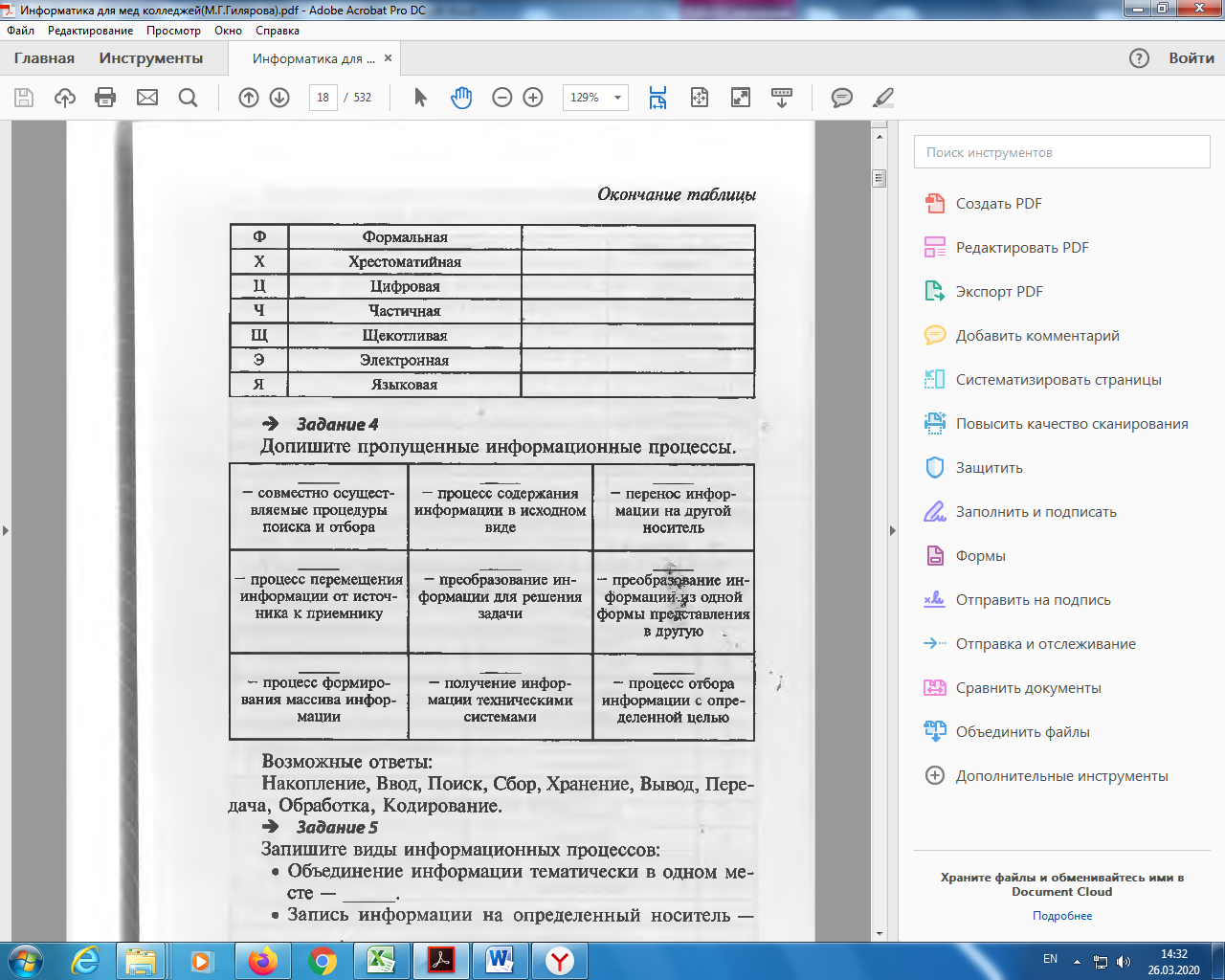 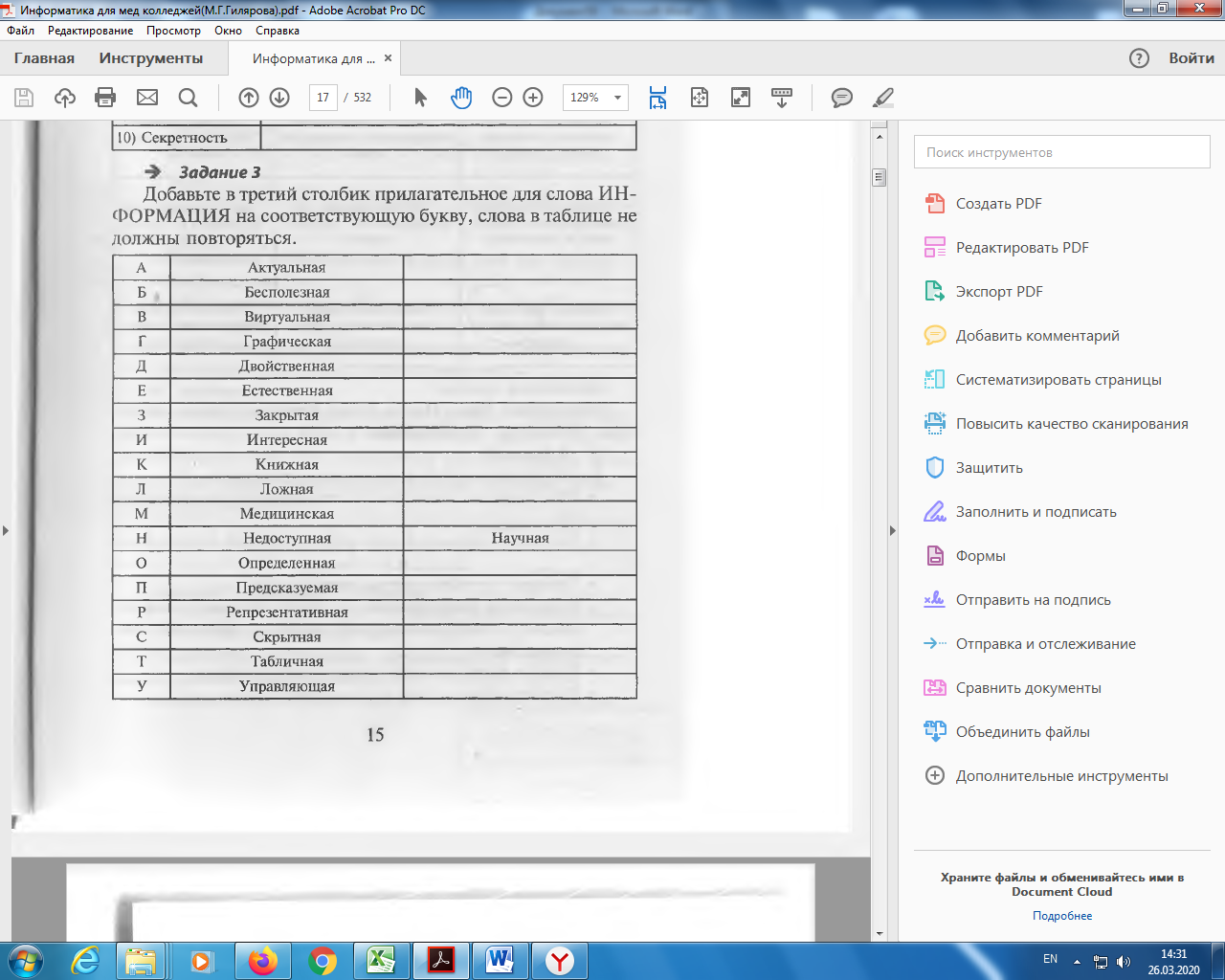 Жду работы на адрес: petrova.e.k@yandex.ru. 